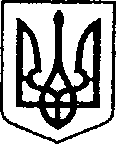 Україна                                            	ЧЕРНІГІВСЬКА ОБЛАСТЬ	ПРОЕКТН І Ж И Н С Ь К А    М І С Ь К А    Р А Д А38 сесія VII скликання	Р І Ш Е Н Н Я	      від   24 травня    2018 р.			м. Ніжин                       	    № 25-38/2018Відповідно до статей 25, 26, 42, 59, 73 Закону України “Про місцеве самоврядування в Україні”, Земельного кодексу України, Податкового кодексу України, Закону України “Про оренду землі”, рішення Ніжинської міської ради шостого скликання від 08 липня 2015 року №6-69/2015 “Про затвердження місцевих податків”, Регламентy Ніжинської міської ради Чернігівської області, затвердженого рішенням Ніжинської міської ради Чернігівської області від 24 листопада 2015 року №1-2/2015 (із змінами), розглянувши клопотання підприємств та організацій, проекти землеустрою та технічні документації щодо відведення земельних ділянок, міська рада вирішила:1. Надати згоду:1.1. Дочірньому підприємству «Чернігівська механізована колона « Публічного акціонерного товариства « Київсільелектро»» на виготовлення технічної документації із землеустрою щодо встановлення (відновлення) меж земельної ділянки в натурі (на місцевості), яка перебуває у постійному  користуванні на  підставі  Державного акту на право постійного користування землею від 23.10.1996 року № 159 для розміщення та експлуатації основних, підсобних і допоміжних будівель та споруд будівельних організацій та підприємств загальною площею 1,1908 га, що знаходиться  за адресою: м. Ніжин  вул. Робоча, 18. Термін дії дозволу – шість місяців.          2.Затвердити:2.1. проект землеустрою щодо відведення земельної ділянки та надати у постійне користування Державному підприємству Науково – виробничому  комплексу «Прогрес»,  земельну ділянку площею  0,0949 га за адресою: м. Ніжин вул. Носівський шлях, 21 в, кадастровий номер 7410400000:03:020:0071, для розміщення та експлуатації основних, підсобних і допоміжних будівель та споруд технічної інфраструктури (виробництва та розподілення газу, постачання пари та гарячої води, збирання, очищення та розподілення води). Обмеження у використанні земельної ділянки не зареєстровані.2.2. проект землеустрою щодо відведення земельної ділянки та надати у користування на умовах оренди терміном на 6 місяців Публічному  акціонерному  товариству “Чернігівобленерго” земельну ділянку площею 0,0010 га за адресою:  м. Ніжин  вул. Липіврізька кадастровий номер 7410400000:02:005:0051 для розміщення, будівництва, експлуатації та обслуговування будівель і споруд об'єктів передачі електричної та теплової енергії2.2.1. Встановити орендну плату за земельну ділянку площею 0,0010 га за адресою: м. Ніжин  вул.  Липіврізька на рівні трьох відсотків від нормативної грошової оцінки земельної ділянки за один рік.2.2.2. Публічному  акціонерному  товариству “Чернігівобленерго” заключити договір оренди земельної ділянки площею 0,0010 га за адресою: м. Ніжин  вул.  Липіврізька. 2.2.3. Публічному  акціонерному  товариству “Чернігівобленерго” у трьохмісячний термін зареєструвати договір оренди земельної ділянки площею 0,0010 га за адресою: м. Ніжин  вул.  Липіврізька. При невиконанні підпунктів 2.2.2. та 2.2.3. пункт 2.2. з відповідними підпунктами втрачає чинність.2.3.  проект землеустрою щодо відведення земельної ділянки та надати у користування на умовах оренди терміном на 6 місяців Публічному  акціонерному  товариству “Чернігівобленерго” земельну ділянку площею 0,0108 га за адресою:  м. Ніжин  вул. Липіврізька кадастровий номер 7410400000:02:005:0052 для розміщення, будівництва, експлуатації та обслуговування будівель і споруд об'єктів передачі електричної та теплової енергії.2.3.1. Встановити орендну плату за земельну ділянку площею 0,0108 га за адресою: м. Ніжин  вул.  Липіврізька на рівні трьох відсотків від нормативної грошової оцінки земельної ділянки за один рік.2.3.2. Публічному  акціонерному  товариству “Чернігівобленерго” заключити договір оренди земельної ділянки площею 0,0108 га за адресою: м. Ніжин  вул.  Липіврізька. 2.3.3. Публічному  акціонерному  товариству “Чернігівобленерго” у трьохмісячний термін зареєструвати договір оренди земельної ділянки площею 0,0108 га за адресою: м. Ніжин  вул.  Липіврізька. При невиконанні підпунктів 2.3.2. та 2.3.3. пункт 2.3. з відповідними підпунктами втрачає чинність.3. Поновити договір оренди:3.1. терміном на 5 (пʹять) років на земельну ділянку площею 1,2070 га за адресою: м. Ніжин провул. Базовий, 9, кадастровий номер 7410400000:06:002:0003 публічному акціонерному товариству «Чернігів Вторчормет» для розміщення та експлуатації основних, підсобних і допоміжних будівель та споруд підприємств переробної, машинобудівної та іншої промисловості.3.1.1. Встановити орендну плату за земельну ділянку площею 1,2070 га за адресою м. Ніжин провул. Базовий, 9 на рівні трьох відсотків від нормативної грошової оцінки земельної ділянки за один рік.3.1.2. Публічному акціонерному товариству «Чернігів Вторчормет» заключити додаткову угоду до договору оренди земельної ділянки площею 1,2070 га за адресою: м. Ніжин провул. Базовий, 93.1.3. публічному акціонерному товариству «Чернігів Вторчормет» у трьохмісячний термін зареєструвати додаткову угоду до договору оренди земельної ділянки площею 1,2070 га за адресою: м. Ніжин провул. Базовий, 9 При невиконанні підпункту 3.1.2. та 3.1.3. пункт 3.1. з відповідними підпунктами втрачає чинність.4. Продовжити термін дії:4.1. підпункту 2.10. рішення двадцятої  сесії Ніжинської міської ради сьомого скликання від 26 січня  2017 року №13-20/2017 стосовно надання дозволу об’єднанню співвласників багатоквартирного будинку “Медік” на виготовлення технічної документації із землеустрою щодо встановлення (відновлення) меж земельної ділянки в натурі (на місцевості) з метою надання у власність земельної ділянки площею 0,3100 га по вул. Академіка Амосова, 16 кадастровий номер 7410400000:02:008:0008 для будівництва і обслуговування багатоквартирного житлового будинку, що переданий ОСББ “Медік”, терміном на шість місяців з дати прийняття даного рішення.5. Начальнику відділу земельних відносин Місан В.М. забезпечити оприлюднення даного рішення на сайті протягом п`яти робочих днів після його прийняття.6. Організацію виконання даного рішення покласти на першого заступника міського голови з питань діяльності виконавчих органів ради Олійника Г.М. та відділ земельних відносин.7. Контроль за виконанням даного рішення покласти на постійну комісію міської ради з питань земельних відносин, будівництва, архітектури, інвестиційного розвитку міста та децентралізації (Деркач А.П.).Міський голова							       А.В. ЛінникВізують:Секретар міської ради							В.В. Салогуб Перший заступник міського голови  з питань діяльності виконавчих органів ради 	Г.М. ОлійникПостійна комісія міської ради з питань земельних відносин, будівництва,архітектури, інвестиційного розвитку	А.П. Деркачміста та децентралізаціїПостійна комісія міської ради зпитань регламенту, депутатської діяльності та етикизаконності, правопорядку, антикорупційної політики,свободи слова та зв’язків з громадкістю				О.В. ЩербакНачальник відділуземельних відносин                                                                  В.М. МісанНачальник відділу містобудуваннята архітектури-головний архітектор 	В.Б. МироненкоНачальник відділу юридично-кадровогозабезпечення								В.О. ЛегаНачальник управління культури і туризмуНіжинської міської ради                                                            Т.Ф. БассакПро поновлення договорів оренди земельних ділянок, внесення змін в рішення міської ради, надання дозволів на виготовлення проектів землеустрою щодо відведення земельних ділянок, затвердження проектів землеустрою та технічної документації, припинення права користування земельними ділянками, надання земельних ділянок юридичним особам